MKF-PJS04 seriesMate Industrial Joystick, Hall / Potentiometer effect, Dual axis, Panel Mounted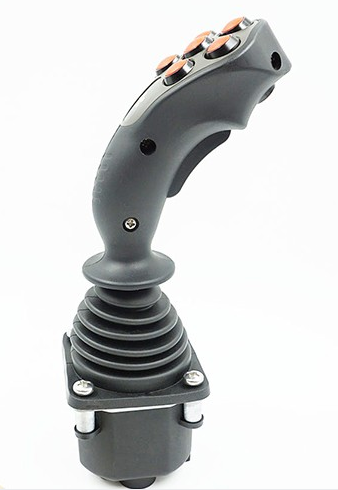 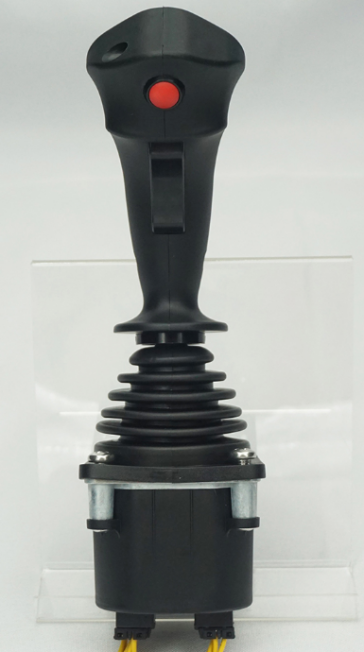 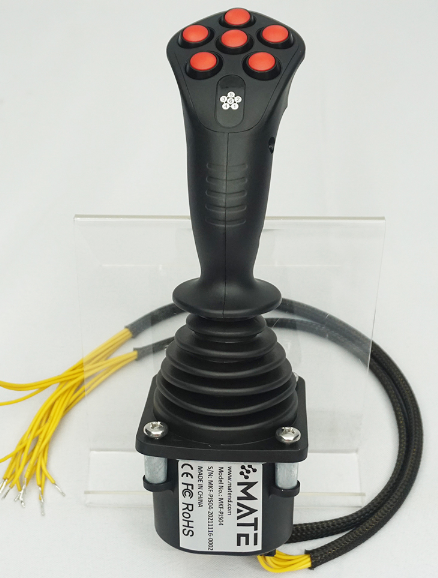 APPLICATIONTypical application on Cranes, loaders. Forklifts, excavators, access platform, tractors, harvesters, and so on.DESCRIPTIONErgonomics design on mobile application.Contactless hall effect and long expect-life potentiometer optional.Various handle, different number and location of button. Switches optional.CAN bus output optional.Electrical dataMechanical featuresEnvironmental dataDimensions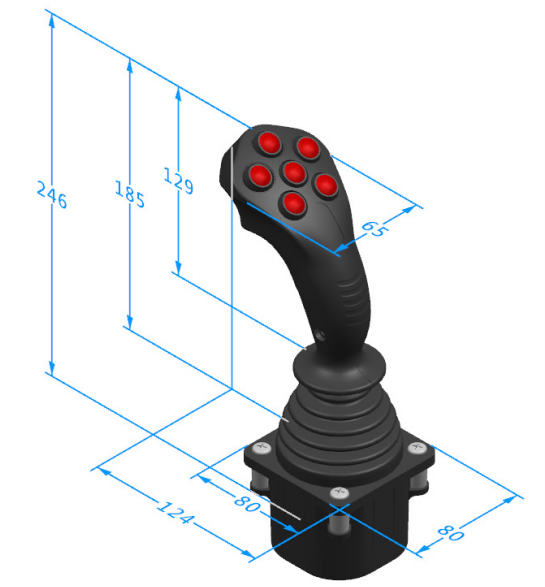 Product installation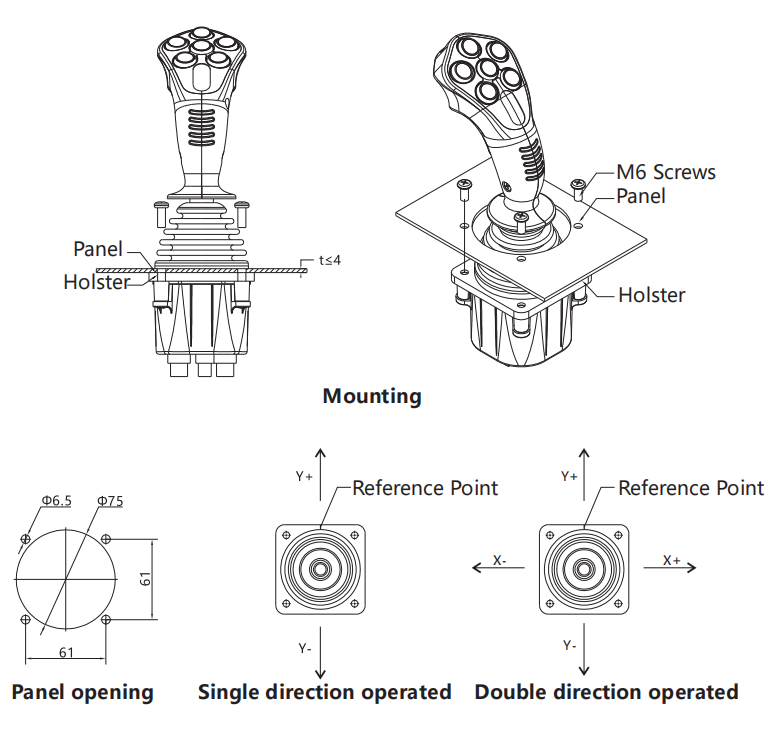 Electrical Connections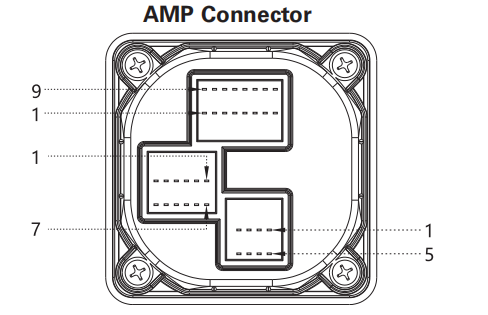 16 Pin12 Pin                                                                     8 Pin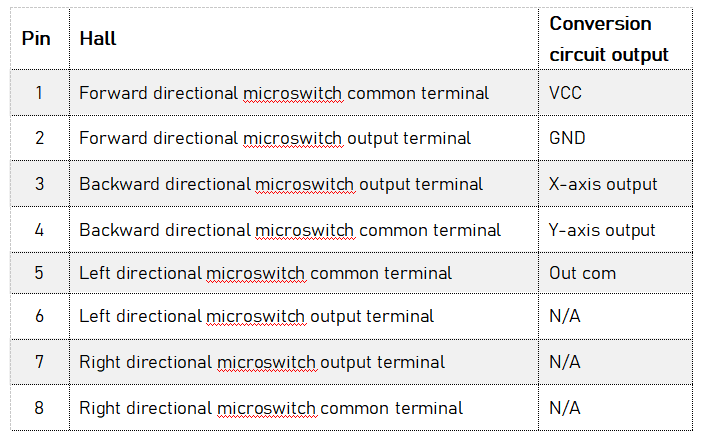 Electrical Connections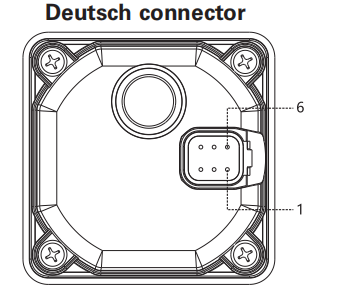 Handle Optional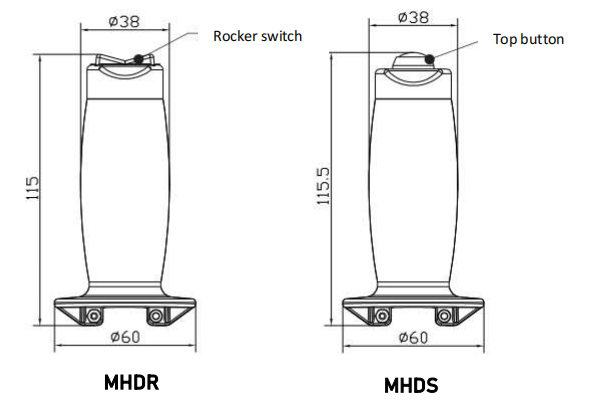 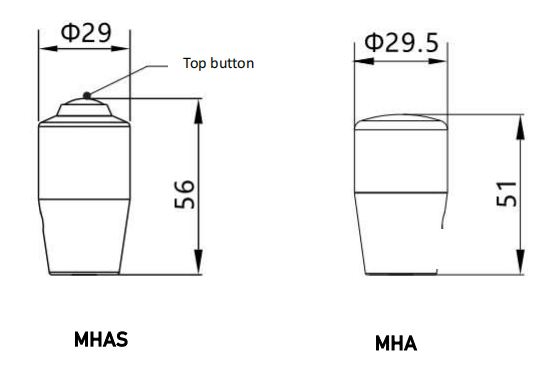 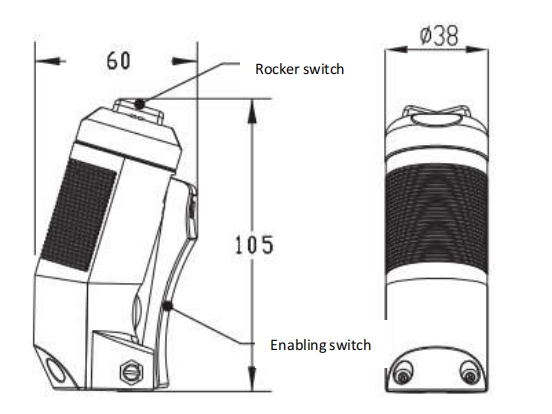 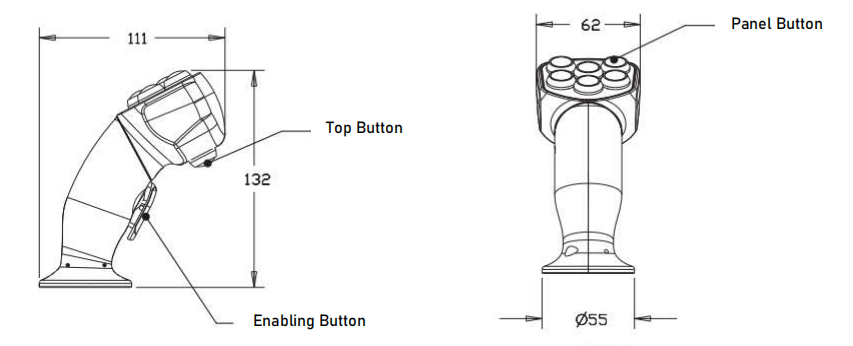 MSA 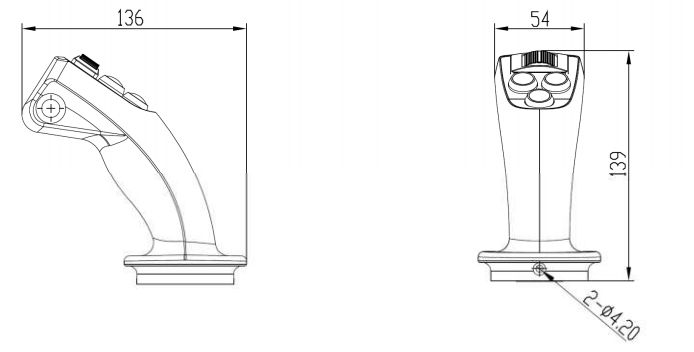 MSP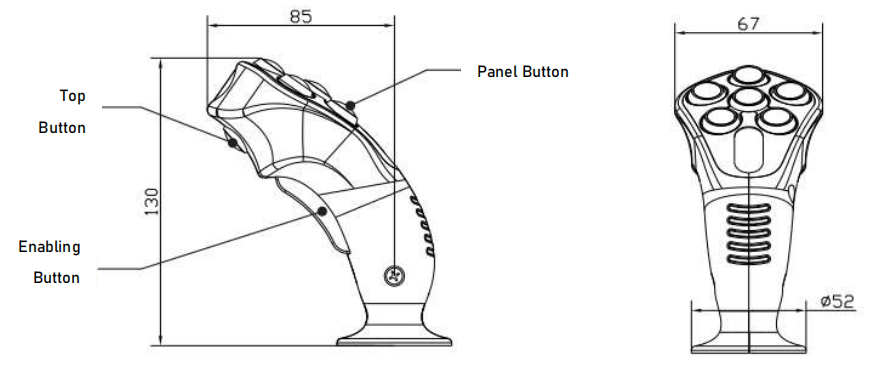 MSSPotentiometerPotentiometerPower supply<36VdcResistance2KΩ, 4KΩ, 5KΩ, 10KΩElectrical angle ±18°Center voltage48%~52%Vdc (Power supply)Center tap angle±2.5°On-load voltage (max)32VdcPower dissipation 0.25W ( 25°)HallHallPower supply5±0.5VdcSupply current <11mA (Each of hall )Maximum allowable overload voltage 20VdcReverse maximum allowable voltage -10VdcOutput linearity tolerance <±4VDirectional switchDirectional switchLoad capacity 2mA@30Vdc (Resistance load)Breakout angle ±3°~ 5°Contact resistance <200ΩWith electronic amplifierWith electronic amplifierPower supply 18~36Vdc (U21~U24) 9~36VdcPower current consumption <20mAMaximum output current 10mACAN BUSCAN BUSPower supply 9~36VdcCAN VersionCAN 2.0BProtocol J1939Connector 6 p-pin (Deutsch)MicroswitchLoad capacity 4A@30Vdc (Resistance load)Expecting life 30 million times (Mechanical)  200 thousand times (Electrical)Insulation resistance >100MΩBreakout angle ±3°~ 5°Travel angle ±20°Operating type Spring returnBreakout force7NOperating force(max)16NMaximum allowable force >300NExpecting life >2million cycles (Potentiometer) >5 million cycles (Hall effect)Weight 475g (Without handle)Operating Temperature -30℃~+70℃Storage Temperature-40℃~+85℃Protection level IP65 (Above the flange)PinPontentiometerHallw/ electrical amplifier of output voltageW/ electrical amplifier of output current1Y-axis forward directional switchButton switch 4Common terminal of button switchCommon terminal of button switch2N/AButton switch 3Button switch 1Button switch 13X-axis port left terminalButton switch 2Button switch 2Button switch 24X-axis port wiperButton switch 1Button switch 3Button switch 35X-axis port right terminalTop buttonButton switch 4Button switch 46X-axis port right terminalButton switch 5Button switch 5Button switch 57X-axis switch common terminal Button switch 6Button switch 6Button switch 68X-axis left directional switchDeadman switchTop buttonTop button9Y-axis port backward terminalButton switch 9Deadman switchDeadman switch10Y-axis port wiperButton switch 10Deadman switchDeadman switch11Y-axis port forward terminal Common terminal of button switch X-axis left directional switch X-axis left directional switch 12Y-axis port center tapDeadman swtichX-axis port right terminalX-axis port right terminal13Y-axis switch common terminalN/AY-axis backward directional switch X-axis switch common terminal14Y-axis backward directional switchN/AY-axis forward directional switchY-axis forward directional switch15X-axis right directional switchN/ASwitch common terminalY-axis forward directional switch16N/AN/AN/AY-axis switch common terminalPinPontentiometerHall1Button switch 4+5V +5V(redundant hall)2Button switch 30V( redundant hall)3Button switch 2+5V power supply4Button switch 10V power supply5Top buttonY-axis output(redundant hall)6Button switch 5X-axis output7Button switch 6X-axis output(redundant hall)8Deadman switchY-axis output9Button switch 9Z1-axis output10Button switch 10Z2-axis output11Common terminal of button switch Z-axis output(redundant hall)12Deadman swtichZ2-axis output(redundant hall)PinCan outputColor1GNDBlack2VCCRed3CAN highYellow4CAN lowGreen5CAN shieldN/A6N/AN/A